                  VITAMINS & MINERALS IN BASE LIVE SALAD FOR HORSES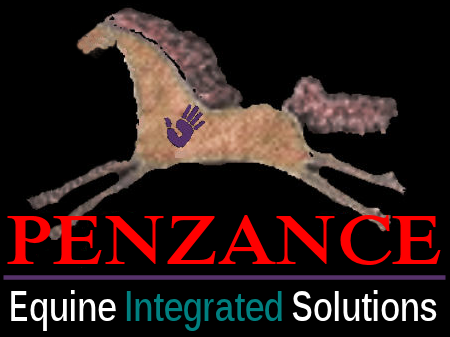 Vitamins and Minerals listed in greater amt. to lesser amount order. APPLE: 
VITS: A, B1, B2, Niacin, Folate, Pantothenic Acid, B6, C, E, K and small amts. of other vitamins. 
MINS: Potassium, Calcium, Phosphorus, Magnesium, Manganese, Iron, Sodium Copper, Zinc and trace amts. of other mins. AVOCADO:  
VITS: A, C, B1, B2, Niacin, Folate, Pantothenic Acid, B6, E, K.  
MINS: Potassium, Phosphorus, Magnesium, Calcium, Sodium, Iron, Selenium, Manganese, Copper, Zinc. ORANGE: 
VITS: A, B1, B2, Niacin, Folate, Pantothenic Acid, B6, C, E.  
MINS: Potassium, Phosphorus, Magnesium, Calcium, Iron, Selenium, Manganese, Copper, Zinc. BANANA: 
VITS:: A, B1, B2, Niacin, Folate, Pantothenic Acid, B6, C, E, K  
MINS:: Potassium, Phosphorus, Magnesium, Calcium, Sodium, Iron, Selenium, Maganese, Copper, Zinc. CARROTS:  
VITS: A, C, B1, B2, Niacin, Folate, Pantothenic Acid, B6, K, E.  
MINS Potassium, Calcium, Phosphorus, Magnesium, Iron, Sodium, Zinc, Copper, Manganese, SeleniumSWEET POTATOES: (Yams)  
VITS: C, Niacin, B1, B2, B6, Pantothenic Acid, Folate, A, K, E.  
MINS: Potassium, Phosphorus, Magnesium, Calcium, Sodium, Iron, Selenium, Manganese, Zinc, Copper SPINACH: 
VITS: C, Niacin, B1, B2, B6, Pantothenic Acid, Folate, A, K, E
MINS: Potassium, Phosphorus, Magnesium, Calcium, Iron, Sodium, Zinc, Copper, Manganese, SeleniumKALE:  
VITS: A, C Niacin, B1, B2, B6, Folate, Pantothenic Acid, K, E  
MINS: Potassium, Phosphorus, Magnesium, Calcium, Iron, Sodium, Zinc, Copper, Manganese, Seleniumhttp://www.healthalternatives2000.com